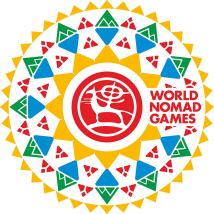 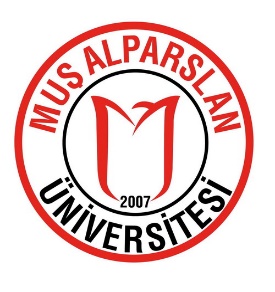 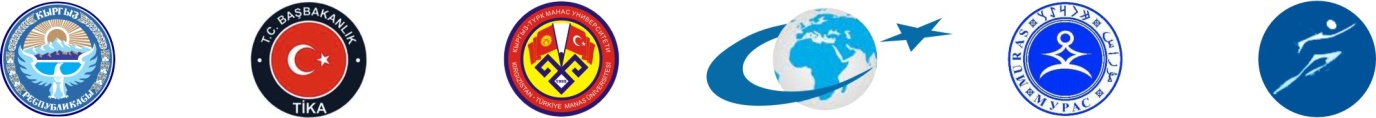 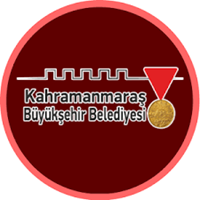    Кахраманмараш мэриясы       Кыргыз-түрк “Манас” университети   Муш Алпарслан университети   Бүткүл дүйнөлүк  көчмөндөр                                                    											оюндарыМААЛЫМАТ КАТКыргызстанда, Чолпон-Ата шаарында 2014-жылдын 9-14-сентябрында биринчиси болуп өткөн Бүткүл дүйнөлүк көчмөндөр оюндарынын алкагында Кыргыз-түрк “Манас” университетинде 9-14-сентябрь күндөрү “I Эл аралык Түрк элдеринин салттуу спорттук оюндары симпозиуму”, 2016-жылдын 27-28-октябрь күндөрү “II Эл аралык Түрк элдеринин салттуу спорттук оюндары симпозиуму”  уюштурулган. Бул жылы да өткөрүлө турган III Бүткүл дүйнөлүк көчмөндөр оюндарынын алкагында Кыргыз-түрк “Манас” университети тарабынан 2018-жылдын 22-23-ноябрь күндөрү Евразия көчмөн элдеринин салттуу оюндарынын калыптанышы жана өнүгүшү деген темада “III Эл аралык Түрк элдеринин салттуу спорттук оюндары симпозиуму” өткөрүлөт. Симпозиумдун максаты салттуу спорт оюндарын ар тараптуу илимий негизде изилдөөгө алып, учурдун талабына жараша алардын актуалдуулугун аныктоо жана келечегин белгилөө. Симпозиум – темаларга байланыштуу чакырылган изилдөөчүлөрдү бир жерге топтоп, алардын бири-бири менен илимий чөйрөдө жаңы табылгалар менен тыгыз байланышта болуусуна түрткү болот. Симпозиумда окулган баяндамалар аты аталган симпозиумга арналуучу жыйнакта басылып чыгарылат жана илим дүйнөсүнө сунулат. Симпозимга катышууңуздарды каалап, урматтоо менен, Уюштуруу тобуСимпозиумдун башчыларыПроф.док. Себахаттин БалжыПроф.док. Асылбек КулмырзаевАрдактуу топ жана чакырылган билдирүү ээлериПроф.док. Дүйсен Касеинов, ТҮРКСОЙ башчысыПроф.док. Фатих М. Эркоч, Кахраманмараш мэри Проф.док. Фети Ахмет Полат, Муш Алпаслан университетинин ректоруПроф.док. Алим Йылдыз, Жумхурийет университетинин ректоруПроф.док. М. Өжал Огуз, Түркия ЮНЕСКО өкүлү Проф.док. Мехмет Шахингөз, Түрк тарых уюмуПроф.док. Кемал Тамер, Түркия университеттер спорт федерациясынын башчысыН. Билал Эрдоган, Дүйнөлүк этноспорт конфедерациясынын башчысыӨмер Фарук Өз, Ата спорттору уюмунун башчысы-Түркия межлисинин админстративдик башчысыДок. Хакан Казанжы, Түркия салттуу оюндар федерациясынын башчысыДок. Кхалил Ахмед Кхан, ЮНЕСКО Дүйнө этноспорт өкүлүУюштуруу тобуПроф.док. Мехмет Түркмен (төрага)Проф.док. Анварбек МокеевПроф.док. Абдулатиф ТүзерПроф.док. Фрат ПурташПроф.док. Фахри УнанПроф.док. Канат ЖанузаковПроф.док. Хүсейин КырымоглуДоц.док. Женгиз БуярДоц.док. Билал ДемирханДоц.док. Cepдap ГEPИДоц.м.ат. док. Нурдин УсеевДоц.м.ат. док. Мухаммет Фатих БилижиДок. Уланбек АлимовДок. Кайрат БелекЖевдет КабакчыИбрахим ӨздемирЖылдызбек ОсмоналиевИлимий топДок. Канат Жанузаков			KGZ - ТөрагаДок. Адем Кайа				USAДок. Адилман Нурмухамбетов		KAZДок. Адем Шахин			TURДок. Ахмет Йигит			TURДок. Александар Н. Ким-Кимен	RUSДок. Анаркан Касымалиева 		KGZДок. Айтен Мехдиева			AZEДок. Балжан С. Тлеубаева 		KAZДок. Билал Демирхан 			KGZДок. Жамгырбек Бөкөшев 		KGZДок. Жыпаргүл Абдокахманова	KGZДок. Дэвид Керби 			USAДок. Эсра Чыплак 			TURДок. Фадил Мамути 			MKDДок. Фахри Унан			KGZДок. Фырат Пурташ 			TURДок. Хал Лавсон			USAДок. Ибрахим Йылдыран 		TURДок. Кхалил Ахмед Кхан		INDДок. Кубатбек Табалдиев 		KGZДок. Лауварусен Ичинхорлоо 		MGLДок. Лей Джанйан			CHNДок. М. Акиф Зиягил     		TURДок. M. Өжал Огуз 			TURДок. M. Өндер Шекероглу		TURДок. Мехмет Айдын 			KGZДок. Мехмет Гүл			TURДок. Мехмет Гүнай			TURДок. Мехмет Кылыч 			TURДок. Мехмет Түркмен	 		KGZДок. Метин Карайел 			TURДок. Мухсин Хазар			TURДок. Муратбек Кожобеков 		KGZДок. Мустафа Орчан 			KGZДок. Мүжахит Фишне			TURДок. Ибрахим Йылдыран		TURДок. Илхан Токсөз			TURДок. Насриддин Назаров		UZBДок. Нежла Гүнай			TURДок. Николас Л. Холт			CANДок. Ольга Р. Каранастас 		MDLДок. Орхан Кемал Тавукчу 		KGZДок. Осман Имамоглу			TURДок. Өмер Кайнар			TURДок. Сильвия Бакалова 			BULДок. Сералы С. Тилеубаев 		KAZДок. Токтобек Иманалиев		KGZДок. Үнал Түркчапар			TURДок. Яшар А. Могханлоу 		IRIЖооптуу катчыларДоц.док. Женгиз Буяр - Доц.м.ат. док. Нурдин УсеевКатчылыкДок. Кайрат БелекАйча ГенчЖебраил НергизВангук АнСимпозиумдун негизги темалары:Евразия көчмөн элдеринин салттуу спорт оюндарынын калыптанууcу жана өнүгүүсү Евразия көчмөн элдеринин аскердик түзүлүшү жана спорт оюндарынын генезисиКөчмөн элдердин этно-спорттук оюндарынын өнүгүшүндө этно-педагогиканын ролуКөчмөн элдердин дене-тарбия жана спорттук оюндарынын өнүгүшүндө элдик медицинанын ролуЕвразия калктарынын маданиятындагы көчмөн оюндарынын чагылдырылышы Евразия калктарынын жазма булактарында, фольклорунда жана адабиятында салттуу спорт оюндарынын чагылдырылышыОрто Азия жана Кавказдагы эгемендүү түрк мамлекеттериндеги этно-спорт оюндарынын кайра жаралуусуСалттуу оюн жана спорттордун этимологиясы – терминологиясы, ритуалдары, өнүгүшү, улуттук өзгөчөлүктөрү, маданий маанилери жана милдеттери. Симпозиумга катышуу эрежелери:Симпозиумдун темасына кызыккан бардык окумуштуулар жана изилдөөчүлөр үчүн эшик ачык. Симпозиумда катышуучудан эч кандай төлөм талап кылынбайт. Өлкөнүн ичинен жана башка чет жактан келүүчүлөрдүн жеке чыгымдарын симпозиумдун уюштуруу комитети каржылабайт.Симпозиумдун жумушчу тилдери: кыргыз, түрк, орус жана англис.Симпозиумга тиешелүү маанилүү күндөр:Тезистер:Тезистер баяндама окулуучу тилде жана англис тилинде жөнөтүлүшү керек.Тезисте катарынан баяндаманын темасы, автордун аты-жөнү, 250 сөздөн турган кыскача мазмуну жана анын аягында ачкыч сөздөр берилиши керек. Тезис менен бирге төмөндөгү Симозиумга катталуу формасы толтурулуп жөнөтүлүшү абзел.Илимий баяндаманы (макаланы) даярдоо эрежеси: Баяндаманын (макаланын)темасы кою боёлгон баш тамгалар менен сап ортосунда берилет.Андан кийин бир интервал менен оң бурчунда автордун (авторлордун) тегаты жана аты жазылып, автордун аты-жөнүнүн акырында* белгиси менен шилтеме жасоо аркылуу, окумуштуулук даражасы жана наамы, иш орду, байырлаган шаары (кыштагы), электрондук дареги жазылат. Жогорудагылар жазылгандан кийин 10 пт. шрифт менен тезис баяндама сунулчу тилде жана англис тилинде берилүүгө тийиш. Тезистердин соңунда ачкыч сөздөр (багытоочу сөздөр) жазылат. Баяндаманын тексти Times New Roman менен жазылып, ариптердин өлчөмү 11пт. менен жазылуусу шарт.Барак бетинин калыбы – А4 (21x29.7см). Жээктери: жогорку, астыңкы – 2,5 см, сол жагы – 2,5 см, оң жагы – 2,5 см. Сап арасында 1,5 өлчөмдөгү ара; абзацтын алгачкы сабындагы оңго чегинүү өлчөмү - 0,75 см. Сөз ташууга жол берилбейт. Текст кеңдиги боюнча түздөлөт.Шилтеме тексттин ичинде берилүүгө тийиш (Буйар, 2014: 33 (= Фамилия, жыл: бет)); текстке терең түшүндүрмөлөр бериле турган болсо, шилтемелерди тексттин соңунда берүүгө болот. Колдонулган адабияттар фамилиясына жараша берилүүгө тийиш (Фамилиясы, Аты, Китептин аты,«макала» болсо тырмакча ичинде, Басмакана аты, жери жылы).Таблица, графика жана сүрөттөр өзүнчө номерленип, бардыгынын алдында түшүндүрмөлөрү менен берилиши керек. Макалалардын көлөмү 15 беттен ашпоосу керек.Регламент:бир баяндамага 15мүнөт берилет.Байланыш:Кыргыз-Түрк “Манас” университети,Жал кичирайонундагы «Чыңгыз Айтматов»кампусу,720044, Бишкек,КыргызстанЭлекторондук адрес:sempozyumth2018@gmail.comТелефондор:+996 552 75 50 04, +996 707 69 39 09Жооптуу катчыларДоц.док. Женгиз Буяр, + 996 700 92 65 59Доц.м.ат. док. Нурдин Усеев, + 996 707 69 39 09КатчылыкДок. Кайрат Белек, +996 552 08 11 82; +996 312 49 27 85;Айча Генч, +90 506 935 84 01Жебраил НергизВангук АнIII  ЭЛ АРАЛЫК ТҮРК ЭЛДЕРИНИН САЛТТУУ СПОРТТУК ОЮНДАРЫ СИМПОЗИУМУБишкек, 22-23-ноябрь 2018-жылКАТТАЛУУ ФОРМАСЫАТЫ-ЖӨНҮ:Наамы / кызматы:Мекеме:Адрес:Өлкө:Телефон:E-mail:Баяндаманын темасы:Баяндама сунулчу тил:Байланыш үчүн электорондук адрес:sempozyumth2018@gmail.comTel.: +996 700 92 65 59        + 996 707 69 39 09Тезис жөнөтүү шаблонуБАЯНДАМАНЫН ТЕМАСЫАвтордун аты-ЖӨНҮНаамы, мекеме атыТезисАчкыч сөздөр:Баяндамалардын тезистерин жиберүүнүн акыркы күнү1-октябрь 2018-ж.Кабыл алынган тезистерди маалымдоо күнү10- октябрь 2018-ж.Симпозиумдун программасын жарыялоо20- октябрь 2018-ж.Симпозиум өткөрүү күндөрү22-23-ноябрь 2016-ж.